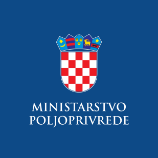 Evidencija izdanih Potvrda o sukladnosti proizvoda sa Specifikacijom proizvoda- sukladno članku 95. stavku 7. Zakona o poljoprivredi („Narodne novine“, br. 118/18., 42/20., 127/20. – Odluka USRH i 52/21.)  i članku 24. Pravilnika o zaštićenim oznakama izvornosti, zaštićenim oznakama zemljopisnog podrijetla i zajamčeno tradicionalnim specijalitetima poljoprivrednih i prehrambenih proizvoda i neobveznom izrazu kvalitete „planinski proizvod“ („Narodne novine“, br. 38/2019)  NERETVANSKA MANDARINAzaštićena oznaka izvornosti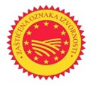 NERETVANSKA MANDARINAzaštićena oznaka izvornostiNaziv i adresa subjekta u poslovanju s hranom koji je korisnik oznakeRazdoblje valjanosti Potvrde o sukladnostiAGRO NERETVA D.O.O., Alojzija Stepinca 42, Opuzen15.11.2023. - 01.02.2024.OPG UJDUR NIKOLA, Splitska 5/1, Metković31.10.2023. - 30.01.2024.SILVA, OBRT ZA PROIZVODNJU VOĆA I POVRĆA,POSLOVANJE NEKRETNINAMA, TURISTIČKE USLUGE I TRGOVINU, Bana Josipa Jelačića 12Opuzen23.10.2023. – 22.01.2024.OPG JELČIĆ IVAN, Trg Prišnica 4Ploče23.10.2023. – 22.01.2024.NERETVANSKA MANDARINAzaštićena oznaka izvornostiNERETVANSKA MANDARINAzaštićena oznaka izvornostiNaziv i adresa subjekta u poslovanju s hranom koji je korisnik oznakeRazdoblje valjanosti Potvrde o sukladnostiOPG MARIJANOVIĆ JELENA, Vale 10, Blace23.10.2023. – 22.01.2024.OPG MASLOV PAULOMandarinska 1, Opuzen09.01.2023. – 22.01.2024.OPG ZONJIĆ IVANKABarake 8, Opuzen23.10.2023. – 22.01.2024.